Záverečný účet Obce Lendak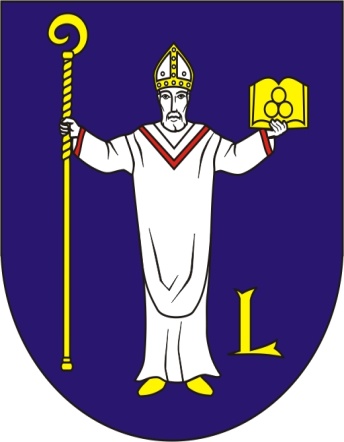 za rok 2020        Názov organizácie: Obec Lendak	IČO: 00326321                               	DIČ: 2020697206	Zostavené dňa: 17. mája 2021Dôvodová správaV zmysle § 16 Zákona č. 583/2004 Z. z. o rozpočtových pravidlách územnej samosprávy po skončení rozpočtového roka obec údaje o rozpočtovom hospodárení súhrnne spracuje do záverečného účtu obce. Záverečný účet verejnej správy je súhrnný dokument, ktorý obsahuje štátny záverečný účet za príslušný rozpočtový rok a výsledky hospodárenia súhrnu rozpočtov ostatných subjektov verejnej správy za príslušný rozpočtový rok. Poznámka: Všetky sumy sú uvádzané v €.Rozpočet obce za rok 2020Základným nástrojom finančného hospodárenia Obce Lendak v roku 2020 bol Rozpočet Obce Lendak na rok 2020. Obec Lendak v roku 2020 zostavila rozpočet podľa ustanovenia § 10 odsek 7 zákona č. 583/2004 Z. z. o rozpočtových pravidlách územnej samosprávy a o zmene a doplnení niektorých zákonov v znení neskorších predpisov. Rozpočet obce Lendak na rok 2020 bol zostavený ako vyrovnaný, pričom schodok kapitálového rozpočtu vo výške 459 657,00 €  a schodok finančného rozpočtu vo výške 96 000,00 € bol krytý prebytkom bežného rozpočtu vo výške 555 657,00 €. V skutočnom čerpaní finančných prostriedkov Obec Lendak v roku 2020 vykázala prebytok bežného rozpočtu v sume 657 301,39 €, schodok kapitálového rozpočtu v sume 209 260,82 € a prebytok rozpočtu finančných operácií v sume 279 920,63 €. Rozpočet obce Lendak bol schválený obecným zastupiteľstvom dňa 16. 12. 2019 uznesením č. 164/2019.V priebehu roka  bol rozpočet upravený nasledovnými zmenami:prvá  zmena schválená dňa 03. 02. 2020 uznesením č. 181/2020,druhá zmena dňa 19. 03. 2020 na základe oznámení o pridelení výšky finančných prostriedkov,tretia zmena schválená dňa 08. 06. 2020 uznesením č. 208/2020,štvrtá zmena schválená dňa 09. 07. 2020 uznesením č. 220/2020,piata zmena schválená dňa 10. 08. 2020 uznesením č. 230/2020,šiesta zmena schválená dňa 05. 10. 2020 uznesením č. 254/2020,siedma zmena schválená dňa 09. 11. 2020 uznesením č. 268/2020 a 270/2020,ôsma zmena dňa 30. 11. 2020 na základe oznámení o pridelení a o úprave výšky finančných prostriedkov,deviata zmena schválená dňa 14. 12. 2020 uznesením č. 286/2020,desiata zmena dňa 28. 12. 2020 na základe oznámení a o pridelení a o úprave výšky finančných prostriedkov,jedenásta zmena 29. 12. 2020 rozpočtové opatrenie starostu obce (rozpočtový presun výdavkov v rámci schváleného rozpočtu obce do výšky 10 000 €),dvanásta zmena 30. 12. 2020 rozpočtové opatrenie starostu obce (povolené prekročenie výdavkov pri dosiahnutí vyšších príjmov obce do 10 000 € ).Tabuľka č. 1: Rozpočtové hospodárenie Obce Lendak v roku 2020Rozbor plnenia príjmov za rok 2020Celkové príjmy obce Lendak v roku 2020 dosiahli 6 205 844,67 €. Oproti roku 2020 zaznamenali navýšenie o 222 922,72 € . Príjmy boli plnené na 102,84 % oproti upravenému rozpočtu vo výške 6 034 610,26 €.Tabuľka č. 2: Celkové príjmy obce v roku 2020V grafe č. 1 sú príjmy obce rozdelené na kapitálové príjmy, príjmové finančné operácie a bežné príjmy (daňové, nedaňové a príjmy rozpočtovej organizácie). Bežné príjmy sa na celkových príjmoch Obce Lendak podieľali 86,82 %, príjmové finančné  operácie predstavovali 6,60 % z celkových príjmov obce, kapitálové príjmy 6,58 % z celkových príjmov.Graf č. 1: Štruktúra príjmovBežné daňové príjmyvýnos dane z príjmov poukázaný územnej samospráve daň z nehnuteľností (daň z pozemkov a daň zo stavieb)daň za psa daň za užívanie verejného priestranstva daň za ubytovaniepoplatok za odvoz komunálneho odpadu a drob. stav. odpaduTabuľka č. 3: Bežné daňové príjmy 2020Daňové príjmy v roku 2020 oproti roku 2019 klesli o 23 978,16 €.Bežné nedaňové príjmy príjmy z prenájmu majetku,administratívne poplatky a iné poplatky a platbyúroky, refundácieTabuľka č. 4: Bežné nedaňové príjmy 2020Kapitálové nedaňové príjmyKapitálové nedaňové príjmy Obce Lendak v roku 2020 predstavovali:príjmy z predaja pozemkov (majetko-právne vysporiadanie pozemkov občanmi obce),príjmy zo združených investičných prostriedkov.Tabuľka č. 5: Kapitálové nedaňové príjmy 2020Bežné a kapitálové príjmy z grantov a transferov Príjmy z grantov a transferov dosiahli v roku 2020 sumu 2 781 631,60 €. Obci bola v roku 2020 poskytnutý nenávratný finančný príspevok na „Zberný dvor Lendak“ vo výške 264 885,41 € (čiastočná refundácia z celkového príspevku), nenávratný finančný príspevok na knižnicu a odborné učebne v SŠ Lendak vo výške 112 186,04 €, dotácia na rekonštrukciu požiarnej zbrojnice vo výške 30 000,00 €.Tabuľka č. 6: Sumarizácia grantov a transferov 2020Tabuľka č. 7: Prehľad bežných grantov a transferov 2020 z hľadiska poskytovateľa a účelu použitia Tabuľka č. 8: Prehľad kapitálových grantov a transferov z hľadiska poskytovateľa a účelu použitiaPríjmové finančné operácie V roku 2020 boli použité nevyčerpané prostriedky zo ŠR z roku 2019 – na školstvo v sume   26 114,54  € v súlade so zákonom č. 583/2004 Z. z.Obec použila finančné prostriedky z rezervného fondu vo výške 198 335,86 €. Z toho:   68 335,86 € rekonštrukcia OcÚ,    7 000,00 € rozšírenie kanalizácie,123 000,00 € bežné výdavky SŠ.V priebehu roka 2020 bola vrátená zábezpeka z verejného obstarávania vo výške 30 000,00 €. Boli použité aj prostriedky z fondu združených prostriedkov vo výške 4 830,19 €. Uvedené finančné prostriedky boli preinvestované do rekonštrukcie budovy obecného úradu.Tabuľka č. 9: Príjmové finančné operácie 2020Vlastné príjmy rozpočtových organizácií Tabuľka č. 10: Vlastné príjmy rozpočtových organizácií 2020Rozbor plnenia výdavkov za rok 2020Tabuľka č. 9.1: Celkové výdavky obce v roku 2020V grafe č. 2 sú celkové skutočné výdavky Obce Lendak za rok 2020 rozdelené na bežné, kapitálové a výdavkové finančné operácie. Bežné výdavky sa na celkových výdavkoch obce podieľali 86,36 %, kapitálové výdavky predstavovali 11,27 %, výdavkové finančné operácie – 2,37 %.Graf č. 2: Štruktúra výdavkovVýdavkové finančné operácieTabuľka č. 13: Výdavkové finančné operácie obceHodnotenie plnenia programov obceRozpočet bol zostavený v programovej štruktúre, ktorá je od r. 2011 záväzná pre všetky jednotky územnej samosprávy.Graf č. 3: Štruktúra výdavkov obce z hľadiska programovCelkové výdavky obce boli v upravenom rozpočte plánované vo výške 5 919 022,54 €. V skutočnosti boli k 31. 12. 2020 čerpané v sume 5 477 883,47 €. Financovanie potrieb obce bolo v programovom rozpočte rozdelené do 12 programov. 67,59 % výdavkov smerovalo do programu vzdelávanie;  2,68 % smerovalo do programu pozemné komunikácie; 4,06 % výdavkov do odpadového hospodárstva; 19,63 % výdavkov do programu podporná činnosť. Výdavky v ostatných programoch obce sa podieľali na celkových výdavkoch v roku 2020 hodnotami nižšími ako 2 %.Program č. 1: Plánovanie, manažment a kontrolaPodprogram 1. 1 Členstvo v organizáciách a v združeniachCieľ: Zabezpečiť aktívnu účasť obce Lendak v záujmových organizáciách a v združeniach.Naplnenie cieľa: V roku 2020 bola obec členom v Združení Euroregión Tatry – Spiš, v Združení hlavných kontrolórov SR, v Asociácii prednostov, v Združení Tatry – Pieniny LAG a v Regionálnom združení tatranských a podtatranských obcí.Podprogram1. 2 AuditCieľ: Zabezpečiť dôslednú, nezávislú kontrolu hospodárenia a vedenia účtovníctva obce.Naplnenie cieľa: 100 % - Nezávislý audítor vykonal audit individuálnej účtovnej závierky obce za rok 2019 a overil konsolidovanú účtovnú závierku obce za rok 2019.Podprogram 1. 3 Vnútorná kontrolaCieľ: Zabezpečiť účinnú kontrolu úloh schválených OcZ Obce Lendak.Naplnenie cieľa: Vykonávanie kontrol hlavnou kontrolórkou obce na základe plánu činnosti hlavnej kontrolórky schváleného OcZ a na základe poverenia poslancami OcZ.Výdavky na podprogram 1.3 sú zahrnuté v programe č. 12 – Podporná činnosť (mzdy, platy a ostatné osobné vyrovnania, poistné a príspevky do poisťovní, tovary a služby).Podprogram 1. 4 Petície, sťažnosti a podaniaCieľ: Vybavovanie petícií, sťažností (nie v zmysle zákona o sťažnostiach) a podaní v termínoch určených zákonom, vnútornými normami a rozhodnutiami obce.Naplnenie cieľa: V priebehu roka 2020 boli sťažnosti riešené členmi poriadkovej komisie, ktorá zasadala 1 krát. Sťažnosti neprejednané na zasadaní komisie, boli vybavené predsedom poriadkovej komisie.Program č. 2: Propagácia a marketingPodprogram 2. 1 Propagácia a prezentácia obce LendakCieľ č. 1: Vydanie časopisu – 2 čísla.Naplnenie cieľa č. 1: 100 % - 1000 výtlačkov, 2 čísla občasníka.Cieľ č. 2: Udržiavať aktuálnosť oficiálnej webovej stránky obce.Naplnenie cieľa č. 2: Obec obstarala novú web stránku s prehľadnejšou úpravou. Web stránka obce bola v priebehu roka funkčná, aktualizovaná na základe potreby.Podprogram 2. 2 Kronika obce LendakCieľ: Pravidelne viesť kroniku obce pre reprezentačné účely a pre budúce generácieNaplnenie cieľa: Vedenie kroniky kronikárkou obce a polročné informovanie poslancov OcZ o skutočnostiach, ktoré sa v obci udiali. Text kroniky bol 2 x ročne schválený poslancami OcZ.Podprogram 2. 3 Obecná knižnicaCieľ: Pravidelné otvorenie knižnice, prevádzka multimediálnej bezbariérovej učebne – internet pre vzdelávanie a podporu mládeže a obyvateľstva.Naplnenie cieľa v roku 2020: Knižnica je sprístupnená pre verejnosť v nasledujúce dni: pondelok – štvrtok. V knižničnom systéme Tritius je zaregistovaných 1 799 čitateľov, z toho 145 čitateľov aktívnych v roku  2020. Prehľad využívania služieb knižnice v priebehu roka: 1390 výpožičiek kníh v obecnej knižnici, 794 návštevníkov knižnice, z toho 80 návštevníkov online služieb, 39 x medziknižničná výpožičná služba. Z dôvodu protipandemických opatrení v súvislosti so šírením nákazlivej choroby COVID 19 v roku 2020 nebolo možné zorganizovať projekčné vyučovanie pod názvom Noc s Andersenom. Z uvedeného dôvodu nebolo možné zorganizovať ani zoznámenie škôlkarov s funkciou s funkciou knižnice pod názvom informačná výchova.V roku 2020 bola obci Lendak schválená dotácia vo výške 2 000 € z Fondu na podporu umenia na nákup knižničného fondu, avšak finančné prostriedky boli na účet pripísané až v rozpočtovom roku 2021. Program č. 3 Interné služby obcePodprogram 3. 1 Zasadnutia orgánov obceCieľ: Organizačne zabezpečiť zasadnutia orgánov obce a zvýšenie efektívnosti zabezpečenia zasadnutí orgánov obce.Naplnenie cieľa: V rámci podprogramu zasadnutia orgánov obce bolo zabezpečené odmeňovanie poslancov a členov komisií OcZ na základe účasti na jednotlivých zasadaniach. Obecný úrad zabezpečil zasadania OcZ: 10 zorganizovaných zasadaní OcZ, 117 spracovaných uznesení, 10 vyhotovených zápisníc zo zasadaní OcZ. Zároveň bola zabezpečená elektronická distribúcia materiálov na zasadanie OcZ prostredníctvom web stránky obce a prostredníctvom e-mailov.Časť bežných výdavkov na plnenie podprogramu 3. 1 je zahrnutá v programe č. 12 Podporná činnosť (mzdy, platy a ostatné osobné vyrovnania, poistné a príspevky do poisťovní, tovary a služby).Podprogram 3. 2 Vzdelávanie zamestnancov obce LendakCieľ: Zvýšiť kvalifikáciu, schopnosti a zručnosti zamestnancov.Naplnenie cieľa: V priebehu roka 2020 si zamestnanci obce zvyšovali kvalifikáciu prostredníctvom 8 preškolení.Program č. 4 Služby občanomPodprogram 4. 1 CintorínCiel: Zabezpečiť údržbu cintorínaNaplnenie cieľa: Zabezpečená údržba cintorína – kosenie, orezávanie stromov, čistenie chodníkov – priebežne, podľa potreby; likvidácia odpadu – pravidelne podľa naplánovaného zvozu TKO. Podprogram 4. 2 Osvedčovanie listín a podpisovCieľ: Zabezpečiť promptné osvedčenie listín a podpisov.Naplnenie cieľa: Počet osvedčených listín: 293, počet osvedčených podpisov: 2410.Zabezpečené osvedčovanie podpisov na počkanie, v prípade nevládnych občanov zabezpečenie osvedčenia podpisu priamo v domácnosti na základe požiadania rodinných príslušníkov. Časová záťaž občana pri jednom osvedčení max. 10 minút.Časť bežných výdavkov na plnenie podprogramu 4. 2 je zahrnutá v programe č. 12 Podporná činnosť (mzdy, platy a ostatné osobné vyrovnania, poistné a príspevky do poisťovní, tovary a služby).Podprogram 4. 3 Evidencia obyvateľov a matričná činnosťCieľ: Zabezpečiť promptnú a flexibilnú evidenciu obyvateľov obce, vyhotovenie matričných dokladov.Naplnenie cieľa: Počet narodených detí: 93, počet úmrtí: 26, počet sobášov: 28, počet potvrdení do cudziny: 4, počet zápisov do osobitnej matriky: 22, počet žiadostí o príspevok pri úmrtí: 14, počet dodatočných zápisov: 18, počet vydaných výpisov z matričných kníh: 108, počet potvrdení o žití: 96, počet oznámení oznamovacej povinnosti: 326, počet štatistických hlásení: 147, počet vydaných potvrdení o trvalom pobyte: 85, počet vydaných tabuliek so súpisným a s orientačným číslom: 48. Zabezpečenie súvisiacej administratívy v priemere za 3 dni.Časť bežných výdavkov na plnenie podprogramu 4. 3 je zahrnutá v programe č. 12 Podporná činnosť (mzdy, platy a ostatné osobné vyrovnania, poistné a príspevky do poisťovní, tovary a služby).Podprogram 4. 4 Stavebný úradCieľ: Zabezpečiť promptnú a flexibilnú činnosť stavebného úradu.Naplnenie cieľa uvádza nasledovná tabuľka:Rozdelenie výdavkov Stav. úradu medzi jednotlivé obce:Lendak: 22 730,07 €, Veľká Lomnica: 66 897,61 €, Tatranská Javorina: 3 175,99 €, Ľubica (poštovné) 18,80 €Program č. 5 Bezpečnosť, právo a poriadokPodprogram 5. 1 Civilná ochranaCieľ: Zabezpečiť komplexnú krízovú ochranu a manažment v prípade mimoriadnych udalostí.Naplnenie cieľa: Vykonaná aktualizácia dokumentácie civilnej ochrany, aktualizácia hospodárskej mobilizácie, aktualizácia systému hospodárskej mobilizácie, aktualizácia dokumentácie krízového štábu, dokumentácie na úseku obrany štátu, aktualizácia plánu núdzového zásobovania pitnou vodou, plánu ochrany obyvateľstva, povodňového plánu záchranných prác obce. Predloženie informatívnej správy Rade obrany okresu Kežmarok o stave pripravenosti obce Lendak na riešenie krízových situácií v obci. V priebehu roku 2020 sa uskutočnili zasadania krízového štábu z dôvodu riešenia pandémie. Časť bežných výdavkov na plnenie podprogramu 5. 1 je zahrnutá v programe č. 12 Podporná činnosť.Podprogram 5. 2 Ochrana pred požiarmiCieľ: Znížiť riziko vzniku požiarov prevenciou a kontrolouNaplnenie cieľa: Vyučovanie zamerané na protipožiarne opatrenia v MŠ a ZŠ.Časť výdavkov na plnenie podprogramu 5. 2 sú zahrnuté v programe č. 10 Dotácie a príspevky. Program č. 6 Odpadové hospodárstvoPodprogram 6. 1 Zvoz a odvoz odpaduCieľ: Zabezpečiť efektívny odvoz odpadov rešpektujúci potreby obyvateľov, zvýšiť stupeň ochrany životného prostredia formou separovaného zberu odpadu, zabezpečiť chod čistiarne odpadových vôd.Naplnenie cieľa: Objem odvezeného domového zmiešaného odpadu za rok: 474,48 t; objem vyvezeného odpadu z veľkoobjemových kontajnerov: 139,68 t; objem separovaného zberu odpadu: 11,311 t obaly z kovov; 54,87 t  plasty; bio kuchynský a reštauračný odpad 0,054 t; šatstvo 110 t; žiarivky 0,039 t; vyradené zariadenia 5,004 t; vyradené elektrické zariadenia 4,919 t; vyradené elektronické zariadenia 44,004 t; kovy 70,492 t; biologicky rozložiteľný odpad 72,65t; obaly z plastov 0,15 t; plasty – polystrén 0,47 t; izolačné materiály 0,44 t; 24,49 t  papier a lepenka; 91,61 t sklo; 0,179 t oleje a tuky; 5,779 t VKM tetrapaky; 85,60 t zmiešaný stavebný odpad; zhrabky z hrablíc 5,82 t; kaly 2,64 t. Spolu:  590,521 t.Vývoj množstva odvezeného domového zmiešaného odpadu v rokoch 2015 – 2020: 2015: 651,90 t; 2016: 689,18 t; 2017: 740,48 t; 2018: 725,80 t; 2019: 754,68 t 2020: 754,68 tČasť bežných výdavkov na plnenie podprogramu 6. 1 je zahrnutá v programe č. 12 Podporná činnosť – príspevok PrO na TKO (PrO vynaložila na odvoz TKO finančné prostriedky vo výške 195 952,59 €)Program č. 7 Pozemné komunikáciePodprogram 7. 1 Správa a údržba pozemných komunikáciíCieľ: Zabezpečiť opravu a údržbu miestnych komunikácií.Naplnenie cieľa: Dĺžka udržiavaných miestnych komunikácií v obci cca 21 km. Bežné výdavky na plnenie podprogramu 7. 1 je zahrnutá v programe č. 12 Podporná činnosť – príspevok PrO na činnosť.Podprogram 7. 2 Správa a údržba verejných priestranstievCieľ: Zabezpečiť pravidelnú údržbu a čistenie verejných priestranstiev a komunikácií.Naplnenie cieľa: Cieľ bol naplnený čiastočne. Ručné čistenie verejných priestranstiev (zber odpadkov, zametanie) bolo zabezpečované prostredníctvom občanov vykonávajúcich menšie obecné služby. Program č. 8: VzdelávaniePodprogram 8. 1 Spojená škola Podprogram 8. 2 Školský úrad Spojená škola Lendak v roku 2020 použila 3 439 933,31 € na bežné výdavky, z toho financovanie preneseného výkonu predstavovalo 2 092 128,65 €, financovanie originálnych kompetencií predstavovalo 1 216 791,89 €, bežné výdavky financované z vlastných príjmov 57 427,81 €. Dotácia ÚPSVaR na podporu udržania zamestnanosti MŠ – 73 650,98 €. Výdavky na zabezpečenie stravovania a školských pomôcok pre deti v hmotnej núdzi predstavovali 65 578,20 € (nedočerpaných 27 000,00 z roku 2019 a 51 000,00 z roku 2020). Kapitálové výdavky SŠ predstavovali 153 850,95 €, z toho 148 900,00 € uhradila obec (112 186,04 € dotácia – projekt „Zriadenie knižnice a odborných učební ZŠ, 30 113,96 € z projektu uhradila obec z vlastných prostriedkov). 6 600,00 € projektová dokumentácia ZUŠ, 4 950,95 € z originálnych kompetencií.Program č. 9 KultúraPodprogram 9. 1 Podpora kultúrnych podujatíCieľ: Zabezpečiť tradičné kultúrne podujatia pre zachovávanie a rozvíjanie tradícií – posilnenie kultúrneho života v obci.Naplnenie cieľa: 1 podporené kultúrne podujatie za rok – Nebo na zemi – karneval svätých. Ostatné kultúrne podujatia sa nemohli konať z dôvodu šírenia nákazlivej choroby COVID19.Podprogram 9. 2 Prevádzka „kino“Cieľ: Zabezpečiť plynulú prevádzku objektu.Naplnenie cieľa: V priebehu roka boli zrekonštuované toalety a elektrická rozvodňa, zriadené wifi pre Teba, údržba, vykurovanie objektu a jeho prenajímanie. Poskytovanie priestorov na nácvik folklórnej skupiny Kicora – 2 x týždenne, stretnutia detí a mládeže z eRka – 2 x týždenne, nácvik speváckej skupiny Goroli – 2 x týždenne, prenájom pre fitnes – 2 x týždenne.Prenajíma nie priestorov trvalo do vyhlásenia pandemickej situácie vyvolanej vírusom COVID19. Následne sa priestory pre verejnosť uzavreli a od októbra 2020 slúžili ako mobilné odberné miesto na testovanie antigénovými testami.Program č. 10 Dotácie a príspevkyPodprogram 10. 1 DotácieCieľ: Podporiť činnosť v obci v zmysle VZN č. 1/2012 o podmienkach poskytovania dotácií z rozpočtu obce.Naplnenie cieľa: V roku 2020 bola schválená dotácia 15 subjektom. K čerpaniu dotácie z rozpočtu obce došlo len u 11 subjektov. Situácia bola ovplyvnené šírením nákazlivej choroby COVID19.Podprogram 10. 2 PríspevkyCieľ: Poskytovanie opatrovateľskej služby občanom obce. Naplnenie cieľa: Poskytovania opatrovateľskej služby bolo občanom obce zabezpečené prostredníctvom Spišskej katolíckej charity. Obec zároveň podporila činnosť denného stacionára.Program č. 11 Prostredie pre životPodprogram 11. 1 Verejné osvetlenieCieľ: Zabezpečiť efektívne fungovanie verejného osvetlenia a operatívne odstraňovanie nedostatkov a porúch.Naplnenie cieľa: Odstraňovanie porúch verejného osvetlenia – podľa potreby.Časť bežných výdavkov na plnenie podprogramu 11. 1 je zahrnutá v programe č. 12 Podporná činnosť – príspevok PrO.Podprogram 11. 2 Úradná tabuľa, miestny rozhlas, TKRCieľ: Promptne a transparentne informovať obyvateľov obce.Naplnenie cieľa: Aktualizácia informačnej tabule obce podľa potrieb – počas pracovných dní do 24 hodín. Informovanosť obyvateľov obce prostredníctvom miestneho rozhlasu 2 x denne – 1 136 oznamov v miestnom rozhlase – 460 relácii, z toho 39 odvysielaných relácií  jubilantom; 78 odvysielaných relácií – pohreb; 34 odvysielaných mimoriadnych relácií.Informovanosť obyvateľov prostredníctvom infotextu podľa potrieb – cca 1400 slidov. Časť bežných výdavkov na plnenie podprogramu 11. 2 je zahrnutá v programe č. 12 Podporná činnosť (mzdy, platy a ostatné osobné vyrovnania, poistné a príspevky do poisťovní, tovary a služby).Program č. 12 Podporná činnosťPodprogram 12. 1 Podporná činnosť správa obce LendakCieľ: Zabezpečenie ucelenej administratívnej agendy obecného úradu, príspevok príspevkovej organizácii obce.Naplnenie cieľa: Zabezpečená funkčnosť všetkých oddelení obecného úradu, poskytovanie služieb širokej verejnosti – fyzickým i právnickým osobám, spolupráca s organizáciami verejnej správy, štátnej správy a s ostatnými samosprávami. Stručný prehľad výstupov:1 556 vybavených registratúrnych záznamov,     99 odberateľských faktúr,   445 dodávateľských faktúr, +89 316 účtovných dokladov,+2924 106 pokladničných dokladov,+272    5 spracovaných účtovných závierok,4 883 platobných výmerov k dani z nehnuteľností, k poplatku za komunálny odpad a drobný      stavebný odpad, platobných výmerov k dani za psa, + 1558       0 výziev k miestnym daniam,     25 písomných oznámení o určení súpisného čísla,       3 vyradenia SHR,   133 uzatvorených kúpnych zmlúv (majetko-právne vysporiadanie MK),   130 povolených návrhov na vklad vlastníckeho práva do katastra,       4  rozhodnutia o odkázanosti na sociálnu službu – opatrovateľská služba,       4 sociálnych posudkov,       8 platobné výmery k dani za verejné priestranstvo.Výsledok hospodárenia obce za rok 2020Prebytok rozpočtu v sume 448 040,57 €  zistený podľa ustanovenia § 10 ods. 3 písm. a) a b) zákona č. 583/2004 Z.z. o rozpočtových pravidlách územnej samosprávy a o zmene a doplnení niektorých zákonov v znení neskorších predpisov, upravený o nevyčerpané prostriedky zo ŠR a podľa osobitných predpisov v sume 105 627,89 EUR  navrhujeme použiť na:		tvorbu rezervného fondu	338 429,40 €tvorbu fondu združených prostriedkov	3 983,28 €     V zmysle ustanovenia § 16  odsek 6 zákona č.583/2004 Z.z. o rozpočtových pravidlách územnej samosprávy a o zmene a doplnení niektorých zákonov v znení neskorších predpisov sa na účely tvorby peňažných fondov pri usporiadaní prebytku rozpočtu obce podľa § 10 ods. 3 písm. a) a b)  citovaného zákona, z tohto  prebytku vylučujú : nevyčerpané prostriedky zo ŠR účelovo určené na bežné výdavky poskytnuté v predchádzajúcom  rozpočtovom roku  v sume 104 701,89 €, a to na : prenesený výkon v oblasti školstva – normatívne finančné prostriedky v sume  25 901,89 €prenesený výkon v oblasti školstva – nenormatívne finan. prostriedky – rozvojový projekt SŠ v sume 800,00 €stravné pre deti v hmotnej núdzi (nedočerpané za rok 2019) v sume 27 000,00 €stravné pre deti v hmotnej núdzi (nedočerpané za rok 2020) v sume 51 000,00 €nevyčerpané prostriedky z dotácie na sčítanie obyvateľov v sume 926,00 €.Zostatok finančných operácií v sume 279 920,63 € podľa § 15 ods. 1 písm. c) zákona č. 583/2004 Z.z. o rozpočtových pravidlách územnej samosprávy a o zmene a doplnení niektorých zákonov v znení neskorších predpisov navrhujeme použiť na :tvorbu rezervného fondu	279 920,63 €Na základe uvedených skutočností navrhujeme tvorbu rezervného fondu za rok 2020 vo výške 618 350,03 € a tvorbu fondu združených prostriedkov vo výške 3 983,28 €. Tvorba a použitie prostriedkov rezervného a sociálneho fonduRezervný fondObec v zmysle § 15 Zákona č. 583/2004 Z. z. v znení neskorších predpisov vytvára rezervný fond z prebytku hospodárenia príslušného rozpočtového roka. Peňažné prostriedky rezervného fondu sa vedú na samostatnom bankovom účte. O použití rezervného fondu rozhoduje obecné zastupiteľstvo.                                   Použitie rezervného fondu v roku 2020:  68 335,86 € rekonštrukcia budovy OcÚ,    7 000,00 € rozšírenie kanalizácie,123 000,00 € bežné výdavky SŠ.Použitie fondu združených prostriedkov:4 830,19 € rekonštrukcia budovy OcÚ.Sociálny fondTvorbu a použitie sociálneho fondu upravuje kolektívna zmluva.Zo sociálneho fondu boli zamestnancom poskytnuté príspevky v zmysle § 7 ods. 1  Zákona č. 152/1994 Z. z. o sociálnom fonde v znení neskorších predpisov na rekreácie a služby, ktoré zamestnanec využíva na regeneráciu pracovnej sily.Finančné usporiadanie vzťahovFinančné usporiadanie vzťahov voči:zriadeným a založeným právnickým osobám ostatným právnickým a fyzickým osobám – podnikateľomV súlade s ustanovením § 16 ods. 2 zákona č. 583/2004 Z. z. o rozpočtových pravidlách územnej samosprávy a o zmene a doplnení niektorých zákonov v znení neskorších predpisov má obec finančne usporiadať svoje hospodárenie vrátane finančných vzťahov k zriadeným alebo založeným právnickým osobám, fyzickým osobám – podnikateľom a právnickým osobám, ktorým poskytla finančné prostriedky zo svojho rozpočtu, ďalej usporiadať finančné vzťahy k štátnemu rozpočtu, štátnym fondom, rozpočtom iných obcí a k rozpočtom VÚC.Finančné usporiadanie voči zriadeným právnickým osobám, t. j. rozpočtovým organizáciám:prostriedky zriaďovateľaObec poskytla v roku 2020 SŠ prostriedky z rozpočtu obce v sume 1 275 790,95 € na úhradu bežných výdavkov a 4 950,95 € na úhradu kapitálových výdavkov. Okrem toho boli realizované kapitálové výdavky SŠ hradené priamo obcou vo výške 6 600,00 €. Nedočerpané prostriedky na originálne kompetencie vo výške 54 048,11 € boli prevedené na účet obce v roku 2020. Zostatok na účte vo výške 66,02 € bol prevedený obci 25. 1. 2021.prostriedky od ostatných subjektov verejnej správy – ŠRSŠ boli v roku 2020 zo štátneho rozpočtu prostredníctvom rozpočtu obce poskytnuté prostriedky na financovanie prenesených kompetencií vo výške 2 118 030,54 €, z ktorých škola čerpala 2 092 128,65 €. Rozdiel v čerpaní bol v položke normatívne výdavky. Nedočerpané prostriedky vo výške 25 901,89 € boli prevedené na účet obce v 12/2020 (SŠ ich bude čerpať do 31. 03. 2021). Zostatok na účte vo výške -0,48 € bol zúčtovaný s obcou dňa 25. 1. 2021.Finančné usporiadanie voči zriadeným právnickým osobám, t. j. príspevkovým organizáciám:prostriedky zriaďovateľa Obec poskytla v roku 2020 Prevádzkarni obce Lendak bežný transfer na činnosť, na zber a odvoz odpadu, na likvidáciu divokých skládok, na údržbu ČOV, na opravu strechy OcÚ a na údržbu miestnych komunikácií vo výške 425 153,03 €.  Prevádzkarni obce Lendak bol z rozpočtu obce poskytnutý aj kapitálový transfer na výstavbu budovy PrO, na rozšírenie kanalizačnej siete, na rekonštrukciu budovy OcÚ a na rekonštrukciu autobus. Zastávok v celkovej výške 292 403,22 €. Prehľad o čerpaní jednotlivých transferov poskytuje nižšie uvedená tabuľka.Nedočerpané prostriedky PrO Lendak boli na účet obce poukázané dňa 22. 1. 2021.Finančné usporiadanie voči právnickým osobám a fyzickým osobám – podnikateľom: Obec v roku 2021 poskytla dotácie z rozpočtu obce v zmysle VZN č. 1/2012 o podmienkach poskytovania dotácií z prostriedkov Obce Lendak nasledujúcim fyzickým a právnickým osobám: Kruciata, Slovenský orol, Združenie Mariánskej mládeže, Kicora – občianske združenie, Múzeum ľudovej kultúry v Lendaku, folklórna skupina Kicora, eRko, Futbalový klub Lendak, Šachový klub Lendak, Ján Nebus, Dobrovoľný hasičský zbor v Lendaku, Sánkarský klub Lendak, OZ Goroli, Rímsko-katolícky farský úrad, Lendacký okrášľovací spolok. Z dôvodu pandemickej situácie dotáciu nečerpali: Kruciata, Slovenský orol, Lendacký okrášľovací spolok a Ján Nebus. Taktiež šachový klub čerpal dotáciu len čiastočne. Nevyčerpanú časť dotácie OZ Kicora vrátila na účet obce 22.1.2021; eRko a FK Lendak vrátili nevyčerpanú časť dotácie do pokladne obce do 31.12.2020.Finančné usporiadanie voči štátnym fondomObec neuzatvorila žiadnu zmluvu so štátnym fondom.Bilancia aktív a pasív k 31. 12. 2020 za obecAKTÍVA PASÍVA8.   Prehľad o stave a vývoji dlhu k 31. 12. 2020Vývoj záväzkov z úverov za obdobie rokov 2018 – 2020 (stav k 31.12.):     V roku 2020 bola splatená istina úveru vo výške 99 999,96 €. Nesplatená časť istiny úveru od Slovenskej sporiteľne predstavuje 384 714,35 €. Krytie úveru v Slovenskej sporiteľni: vlastná blankozmenka, splatnosť úveru: 31. 12. 2024, úroková sadzba: premenliváDňa 26. 10. 2020 obec prijala od Ministerstva financií SR návratnú finančnú výpomoc na výkon samosprávnych pôsobností z dôvodu kompenzácie výpadku dane z príjmov fyzických osôb v roku 2020 v dôsledku pandémie ochorenia COVID-19. Návratnú finančnú výpomoc bude obec splácať v štyroch rovnakých splátkach od roku 2024 do roku 2027.Dlh obce Lendak k 31. 12. 2020 predstavoval 10,18 % skutočných bežných príjmov predchádzajúceho rozpočtového roka, v prepočte na obyvateľa – 98,66 €.Hospodárenie príspevkových organizáciíObec je zriaďovateľom príspevkovej organizácie:  Prevádzkareň obce   Údaje o nákladoch a výnosoch podnikateľskej činnostiObec nevykonáva podnikateľskú činnosť.Návrh uzneseniaObecné zastupiteľstvo schvaľuje Záverečný účet Obce Lendak za rok 2020 a celoročné hospodárenie Obce Lendak za rok 2020 bez výhrad. Vypracovala: Ing. Andrea Halčinová	Pavel Hudáček	starosta obceVyvesené:	Zvesené:Rozpočet na rok 2020Rozpočet po zmenách 2020Skutočnosť k 31.12.2020Plnenie v %Bežné príjmy4 875 718,005 164 215,245 388 004,85104,33Bežné výdavky4 320 061,004 930 013,594 730 703,4695,96Hospodársky výsledok555 657,00234 201,65657 301,39-Kapitálové príjmy419 125,00460 474,43407 919,2388,59Kapitálové výdavky878 782,00859 008,95617 180,0571,85Hospodársky výsledok-459 657,00-398 534,52-209 260,82-Príjmové finančné operácie4 000,00409 920,59409 920,59100,00Výdavkové finančné operácie100 000,00130 000,00129 999,96100,00Hospodársky výsledok-96 000,00279 920,59279 920,63-Celkové hospodárenie obce0,00115 587,72727 961,20-Schválený rozpočet na rok 2020Rozpočetpo zmenách na rok 2020Skutočnosť k 31.12.2020% plnenia k rozpočtu po zmenách5 298 843,006 034 610,266 205 844,67102,84P. č.Druh dane/poplatkuSchválený rozpočetSchválený rozpočetRozpočet po zmenáchSkutočnosť k 31.12.2020Plnenie v %1.podielové dane2 796 646,002 796 646,002 486 918,622 730 000,03109,772.daň z pozemkov15 748,0015 748,0015 748,0015 750,96100,023.daň zo stavieb15 130,0015 130,0016 122,8616 122,86100,004.daň z bytov692,00692,00692,0080,8311,685.daň za psa2 522,002 522,002 522,002 742,68108,756.daň za ubytovanie500,00500,00500,000,000,007.daň za verejné priestranstvo20,0020,0020,00186,75933,758.poplatok za TKO58 367,0058 367,0058 367,0047 612,1881,57SpoluSpolu2 889 625,002 580 890,482 580 890,482 812 496,29108,97P. č. Druh príjmuSchválený rozpočetRozpočet po zmenáchSkutočnosť k 31.12.2020Plnenie v %1.podiel na zisku PVS0,00967,65967,65100,002.príjem z prenájmu16 990,0016 990,0014 219,8483,703.správne poplatky12 000,0012 000,0011 387,0094,894.priestupky300,00300,00298,8099,605.poplatky z predaja tovarov a služieb15 760,0015 760,0011 549,1473,286.poplatok za znečisťovanie ovzdušia/SPP33,0033,0033,20100,617.úroky1 000,00100,0076,6876,688.ostatné príjmy55 000,0096 042,1196 728,88100,72SpoluSpolu101 083,00142 192,76135 261,1995,13P. č. Druh príjmuSchválený rozpočetRozpočet po zmenáchSkutočnosť k 31.12.2020Plnenie v %1.predaj pozemkov0,00813,12813,12100,002.združené investičné prostriedky4 000,004 000,003 983,2899,583.Vrátky kap.transferov PrO0,002 020,232 020,23100,00SpoluSpolu4 000,006 833,356 816,6399,76Granty a transferySchválený rozpočetRozpočetpo zmenáchSkutočnosť k 31.12.2020Plnenie v %Bežné granty a transfery1 835 010,002 380 529,002 380 529,00100,00Kapitálové granty a transfery415 125,00453 641,08401 102,6088,42Spolu2 250 135,002 834 170,082 781 631,6098,15P.č.PoskytovateľSumaÚčel1.Okresný úrad Prešov1 957 758,00Normatívne finančné prostriedky pre školy – poskytovanie výchovy a vzdelávania2.Okresný úrad Prešov48 768,00Nenormatívne fin. prostriedky pre školy – asistenti učiteľa pre žiakov so zdrav. znevýhodnením3.Okresný úrad Prešov26 822,00Nenormat. fin. prostriedky pre školy – vzdelávacie poukazy4.Okresný úrad Prešov1 200,00Nenormat. fin. prostriedky pre školy – príspevok na skvalit. podmienok na výchovu a vzdel. žiakov zo soc. znev. prostredia5.Okresný úrad Prešov13 536,00Nenormat. fin. prostriedky pre školy – príspevok na výchovu a vzdelávanie detí MŠ6.Okresný úrad Prešov0,00Nenormat. fin. prostriedky pre školy – odchodné7.Okresný úrad Prešov/obce spoloč. škol.úradu36 515,00Zabezpečenie miestnej štátnej správy v regionálnom školstve – školský úrad8.Okresný úrad Prešov22 932,00Príspevok na učebnice9.Okresný úrad Prešov10 400,00Príspevok na školu v prírode10.Okresný úrad Prešov10 500,00Príspevok na lyžiarsky kurz11.Ministerstvo dopravy, výstavby a reg. rozvoja SR7 753,53Zabezpečenie činností prenes. výkonu štát. správy v oblasti stavebného poriadku12.Okresný úrad Prešov504,55Úhrada nákladov pren. výkonu štát. správy v starostlivosti o životné prostredie13.Ministerstvo dopravy, výst. a reg. rozvoja SR229,44Zabezpečenie prenes. výkonu štát. správy na vykonávanie pôsobnosti špeciálneho stavebného úradu pre miest. komunikácie a účel. komunikácie14.Ministerstvo vnútra SR8 957,30Úhrada nákladov pren. výkonu štát. správy na úseku matrík + registra adries15.Ministerstvo vnútra SR1 752,63Úhrada nákladov pren. výkonu štát. správy na úseku hlásenia pobytu občanov a reg. obyv. SR16.Okresný úrad Kežmarok3 515,75Financovanie volieb17.ÚPSVaR Kežmarok4 275,18Dotácia Praxou k zamestnaniu18.ÚPSVaR Kežmarok73 650,98Podpora udržania zamestnanosti v MŠ19.ÚPSVaR Kežmarok118 639,60Podpora výchovy k stravovacím návykom + k plneniu školských povinností dieťaťa ohrozeného sociálnym vylúčením20.Okresný úrad Prešov800,00Rozvojový projekt SŠ21.Ministerstvo kultúry SR0,00Fond na podporu umenia – dotácia na knihy22.Dobrovoľná požiarna ochrana SR3 000,00Dotácia na nákup špeciálnej požiarnej techniky23.Ministerstvo ŽP SR5 968,85NFP zberný dvor24.Ministerstvo vnútra SR16 918,03COVID 1925.Štatistický úrad SR5 436,00Sčítanie obyvateľov, domov a bytov26.ÚPSVaR Kežmarok696,16Osobitný príjemca prídavkov na dieťaSPOLUSPOLU2 380 529,00P.č.PoskytovateľPoskytnutá sumaRozpočtovaná sumaÚčel1.Ministerstvo ŽP SR258 916,56259 104,48Zberný dvor2.Ministerstvo pôdohospod. a rozvoja vidieka SR112 186,04150 355,00Zriadenie knižnice a odborných učební SŠ3.Ministerstvo vnútra SR30 000,0030 000,00Rekonštrukcia požiarnej zbrojniceSPOLUSPOLU401 102,60439 459,48P. č. Príjmové finančné operácieSchválený rozpočetRozpočetpo zmenáchSkutočnosť k 31.12.2020Plnenie v %1.finančné operácie z roku 20190,0026 114,5426 114,54100,002.prevod z rezervného fondu0,00198 335,86198 335,86100,003.prevod združených fin. prostriedkov4 000,004 830,194 830,19100,004.zábezpeky z ver. obstarávania0,0030 000,0030 000,00100,005.Návratná finančná výpomoc0,00150 640,00150 640,00100,00SPOLUSPOLU4 000,00409 920,59409 920,59100,00Schválený rozpočetRozpočetpo zmenáchSkutočnosť k 31.12.2020% plnenia k rozpočtu po zmenách50 000,0060 603,0059 718,3798,54Schválený rozpočet na rok 2020Rozpočetpo zmenách na rok 2020Skutočnosť k 31.12.2020% plnenia k rozpočtu po zmenách5 298 843,005 919 022,545 477 883,4792,55OrganizáciaSchválený rozpočet na rok 2020Rozpočetpo zmenách na rok 2020Skutočnosť k 31.12.2020% plnenia k rozpočtu po zmenáchObec Lendak100 000,00130 000,00129 999,96100,00Názov položkySchválený rozpočetRozpočet  po zmenáchSkutočnosť k 31.12.2020Plnenie v % k rozpočtu po zmenáchČlenstvo v združeniach2 057,002 057,001 955,2595,05Audit indiv.+konsol.účt.závierky3 260,003 260,003 260,00100,00Program č. 1 spolu5 317,005 317,005 215,2598,09Názov položkySchválený rozpočetRozpočet po zmenáchSkutočnosť k 31.12.2020Plnenie v % k rozpočtu po zmenáchČasopis Lendak3 000,003 000,003 660,10122,00WEB stránka obce – bežné výd.4 800,003 089,013 000,2097,12WEB stránka obstaranie0,004 728,004 728,00100,00Propagácia a prezentácia obce spolu7 800,0010 817,0111 388,30105,28Kronika obce860,00860,00828,4496,33Obecná knižnica1 800,004 394,004 262,5397,01Program č. 2 spolu10 460,0016 071,0116 479,27102,54Názov položkySchválený rozpočetRozpočet po zmenáchSkutočnosť k 31.12.2020Plnenie v % k rozpočtu po zmenáchZasadnutia orgánov obce31 800,0031 800,0027 790,2487,39Vzdelávanie zamestnancov obce1 200,001 200,00429,9335,83Program č. 3 spolu33 000,0033 000,0028 220,1785,52Názov položkySchválený rozpočetRozpočet po zmenáchSkutočnosť k 31.12.2020Plnenie v % k rozpočtu po zmenáchCintorín7 733,0012 171,3412 081,8399,26Činnosť matriky a evidencie obyvateľov9 865,0010 709,9310 709,93100,00Sčítanie obyvateľov, domov a bytov0,005 436,004 510,0082,97Činnosť stavebného úradu85 180,0094 736,7092 822,4797,98Referendum/voľby0,003 515,753 515,75100,00Program č. 4 spolu102 778,00126 569,72123 639,9897,69Štruktúra podaníVeľká LomnicaLendakTatranskáJavorinaSPOLUPoskytnutie informácií3003Priestupkové konania160016Drobné stavby4324067Územné rozhodnutia148123Stavebné povolenia, kolaudačnérozhodnutia, asanančné povolenia, zmena v užívaní135(96+37+0+2)76(54+17+5+0)5(2+1+1+1)216Údržba stavieb a zabezpeč.práce166123Vyjadrenia9347104Prekopávky2002Trvalé dopravné značenia0000Reklamné zariadenia2002Vypožičanie spisového materiálu1001SPOLU32511814457Názov položkySchválený rozpočetRozpočet po zmenáchSkutočnosť k 31.12.2020Plnenie v % k rozpočtu po zmenáchOchrana pred požiarmi3 110,0056 609,3655 784,2398,54Program č. 5 spolu3 110,0056 609,3655 784,2398,54Názov položkySchválený rozpočetRozpočet po zmenáchSkutočnosť k 31.12.2020Plnenie v % k rozpočtu po zmenáchOdpadkové koše2 000,002 000,001 999,92100,00Internet ČOV0,00150,00150,00100,00Výstavba – rozšírenie kanalizácie144 206,00132 403,22132 403,22100,00Projektové dokumentácie8 100,008 100,000,000,00Poplatok za vypúšť. odpad. vôd8 843,0011 790,1911 787,1399,97Pokuta za vypúšť. odpad. vôd0,002 500,002 500,00100,00Nájom – Želiarska spoločnosť300,00300,00300,00100,00Zber a odvoz odpadu173,00173,00181,20104,74Zberný dvor (elek. energia)0,003 000,001 576,8452,56Zberný dvor (propagácia)8 942,008 652,008 652,00100,00Zberný dvor (stavba) spoluúčasť0,002 459,832 459,83100,00Zberný dvor (stavba) dotácia53 413,0046 736,7046 736,68100,00Zberný dvor (rampa, posudky)0,002 790,002 415,2586,57Náklady na traktor6 800,008 900,008 870,9699,67Poistenie techniky2 000,002 124,742 124,74100,00Program č. 6 spolu234 777,00232 079,68222 157,7795,72Názov položkySchválený rozpočetRozpočet po zmenáchSkutočnosť k 31.12.2020Plnenie v % k rozpočtu po zmenáchOrient. a infor. tabule0,001 500,001 232,0082,13Majetkoprávne vysporiadanie MK1 000,001 500,001 326,4688,43Zastavovacie štúdie12 000,002 100,00 1 250,0059,52Údržba MK150 384,00122 965,00110 256,0089,66Aktualizácia dopr. značenia0,001 920,001 920,00100,00Územný plán0,001 080,001 080,00100,00Premostenie Mlynská - Lemeje31 000,000,000,000,00Cyklochodník - Poľsko0,0029 634,6029 634,60100,00Rekonštrukcia autobus.zastávky10 000,000,000,000,00Projektové dokumentácie6 276,006 276,000,000,00Program č. 7 spolu210  660,00166 975,60146 699,0687,86Názov položkySchválený rozpočetRozpočet po zmenáchSkutočnosť k 31.12.2020Plnenie v % k rozpočtu po zmenáchBežné výdavky SŠ3 151 442,003 520 541,323 439 999,3397,71Kapitálové výdavky SŠ0,004 950,954 950,95100,00Kapitálové SŠ (financované z obce)322 499,00206 600,006 600,003,19Projekt: „Zriadenie knižnice a odborných učební ZŠ“158 288,00168 288,00142 300,0084,56Bežné výdavky školského úradu37 784,0042 296,4642 296,46100,00Dotácia – hmotná núdza0,00117 439,6065 578,2055,84Dotácia – diétne stravovanie0,001 200,00741,6061,80Program č. 8 spolu3 670 013,004 061 316,333 702 466,5496,36Názov položkySchválený rozpočetRozpočet po zmenáchSkutočnosť k 31.12.2020Plnenie v % k rozpočtu po zmenáchReprezentačné výdavky na akcie organizované v rámci obce24 600,003 600,003 347,1292,98Juliáles0,000,000,000,00Licencia infokanál2 000,000,000,000,00Výmenné pobyty mládeže2 000,000,000,000,00Nákup strojov, prístr. a zariad.1 000,001 000,001 010,00101,00Všeobecný materiál100,00100,00100,00100,00Údržba MR1 000,001 000,001 000,00100,00Údržba inf.technológií,infotext150,00150,000,000,00Kino – energie, údržba3 850,002 770,702 770,70100,00Údržba kino1 000,0011 077,00290,112,62Kultúrny dom – údržba 1 373,001 373,0013,620,99 Spolu program č. 937 073,0021 070,708 531,5540,49Podporený subjekt/akciaSchválený rozpočetRozpočet po zmenáchSkutočnosť k 31.12.2020Plnenie v % k rozpočtu po zmenáchKruciáta300,000,00 0,000,00Slovenský orol300,000,000,000,00Združenie Mariánskej mládeže800,00720,00720,00100,00Múzeum ľudovej kultúry1 800,001 620,001 620,00100,00Šachový klub2 000,001 800,001 100,0061,11Kicora, obč. združenie2 900,002 610,002 610,00100,00Folk. skupina Kicora1 300,001 170,001 170,00100,00eRko3 100,002 790,002 734,9798,03Futbalový klub5 100,004 590,004 161,5790,67Konské záprahy – Nebus1 000,000,000,000,00Dobrovoľný hasičský zbor681,00612,90612,0099,85Lukostreľba - M. Badovský0,000,000,000,00Únia nevidiacich0,000,000,000,00Sánkarský klub1 200,002 680,002 680,00100,00Goroli600,00540,00540,00100,00Rímsko-katolícky farský úrad500,00450,00450,00100,00LOS300,00110,000,000,00Rezerva na dotácie z rozp. obce0,000,000,000,00Transfer CVČ Kežmarok, Sp. St. Ves0,000,000,000,00Denný stacionár7 944,006 509,786 509,78100,00Dom seniorov0,0027,3627,36100,00Opatrovateľská služba35 641,0061 290,1061 290,10100,00Spolu program č. 1065 466,0087 520,1486 225,7898,52Názov položkySchválený rozpočetRozpočet po zmenáchSkutočnosť k 31.12.2020Plnenie v % k rozpočtu po zmenáchElektrická energia–VO9 000,009 000,006 665,5674,06Multifunkčné ihrisko-Dvor1 100,001 100,00461,6041,96Spolu program č. 1110 100,0010 100,007 127,1670,57Názov položkySchválený rozpočetRozpočet po zmenáchSkutočnosť k 31.12.2020Plnenie v % k rozpočtu po zmenáchMzdy + náhrada príjmu212 640,00210 559,80209 921,0099,70Odvody73 150,0076 923,1576 901,1799,97Energie25 500,0024 611,5021 428,9587,07Poštové a telekomunikačné služby6 900,006 280,005 411,1086,16Interiérové vybavenie2 000,002 000,00147,207,36Výpočtová a telekom. technika2 000,0012 140,209 469,5778,00Prevádz. stroje, prístroje, zar. a náradie0,002 493,842 479,2999,42Všeobecný materiál9 200,009 200,009 718,43105,64Výdavky na opatrenia proti COVID190,0026 918,0317 825,1966,22Knihy, tlač a publikácie500,00500,00643,90128,78Pracovné odevy, obuv200,00200,0019,789,89Reprezentačné obec 2 000,005 000,003 758,7775,18Licencia - isamospráva229,00229,00229,00100,00Výdavky osobné auto KK-467-AY3 500,003 500,002 502,8071,51Údržba výpočtovej techniky, strojov7 244,007 244,006 507,3189,83Údržba budovy OcÚ, zdr. stredisko500,008 706,008 089,1492,91Wifi pre Teba0,0014 928,0014 928,00100,00Kamerový systém0,004 996,204 996,20100,00Rekonštrukcia OcÚ0,005 000,004 680,7593,62Tech.zabezp.vysielania z kostola 0,004 995,414 995,41100,00Inzercia – výberové konania100,00100,000,000,00Všeobecné služby260,00260,00306,83118,01Špeciálne služby8 050,0016 570,0015 981,3996,45Náhrady – príspevok na rekreáciu2 000,000,000,000,00Odchyt psov3 000,003 000,001 883,5962,79Nájomné (PUS, kopírka)1,00557,57557,57100,00Daň z nehnuteľností7,007,937,93100,00Poplatky a odvody 3 000,003 000,001 531,6951,06Konces. poplatky, SOZA, Slovgram523,00523,00302,1657,77Stravovanie8 100,008 100,007 873,4597,20Poistenie majetku3 500,003 647,363 647,36100,00Sociálny fond 2 000,002 374,852 374,85100,00Dohody o vykonaní práce1 000,001 000,001 003,20100,32Posudky – opatrovateľská služba500,00500,0081,0016,20Odvod výnosov do ŠR0,0021,7121,71100,00Pokuty a penále0,0012,2612,26100,00Príspevok PrO Lendak- na činnosť150 604,00145 809,03145 809,03100,00- TKO134 381,00167 088,00167 088,00100,00- likvidácia divokých skládok15 000,003 300,002 000,0060,61- rekonštrukcia OcÚ105 000,00150 000,00150 000,00100,00- autobusové zastávky0,0010 000,0010 000,00100,00Nákup pozemkov15 000,0017 000,0016 853,6699,14Prekládka plynovodu10 000,000,000,000,00Istina úveru MŠ100 000,00100 000,0099 999,96100,00Úroky z úveru MŠ6 500,005 500,005 352,9597,33Vrátenie zábezpeky z ver.obstarávania0,0030 000,0030 000,00100,00Geometrické plány na MK, PD2 000,006 900,007 299,00105,78Osobitný príjemca PnD0,00696,16696,16100,00Spolu program č. 12916 089,001 102 393,001 075 336,7197,55Hospodárenie obceSkutočnosť k 31.12.2020Skutočnosť k 31.12.2020Bežné  príjmy spolu5 388 004,85z toho : bežné príjmy obce 5 328 286,48             bežné príjmy RO59 718,37Bežné výdavky spolu4 730 703,46z toho : bežné výdavky  obce 1 225 125,93             bežné výdavky  RO3 505 577,53Bežný rozpočet657 301,39Kapitálové  príjmy spolu407 919,23z toho : kapitálové  príjmy obce 407 919,23             kapitálové  príjmy RO0,00Kapitálové  výdavky spolu617 180,05z toho : kapitálové  výdavky  obce 612 229,10             kapitálové  výdavky  RO4 950,95Kapitálový rozpočet -209 260,82Prebytok/schodok bežného a kapitálového rozpočtu448 040,57Vylúčenie z výsledku hospodárenia-105 627,89Upravený prebytok/schodok bežného a kapitálového rozpočtu342 412,68Príjmy z finančných operácií409 920,59Výdavky z finančných operácií129 999,96Rozdiel finančných operácií279 920,63Príjmy spolu  6 205 844,67VÝDAVKY SPOLU5 477 883,47Hospodárenie obce 727 961,20Vylúčenie z výsledku hospodárenia-105 627,89Upravené hospodárenie obce622 333,31Rezervný fondSuma v €ZS k 1. 1. 202046 416,11Prírastky  - z prebytku rozpočtového hospodárenia 2020198 335,86Ostatné prírastky – úroky4,83Úbytky - použitie rezervného fondu198 335,86Ostatné úbytky0,91KZ k 31. 12. 202046 420,03Sociálny fondSuma v €ZS k 1. 1. 202094,97Prírastky – povinný prídel - %2 928,17Ostatné prírastky0,00Úbytky – stravovanie0,00Úbytky – regen. prac. sily2 979,00Ostatné úbytky0,00KZ k 31. 12. 202044,14Rozpočtová organizáciaSuma poskytnutých finančných prostriedkovSuma skutočne použitých finančných prostriedkovRozdiel - vrátenieSpojená škola Lendak1 275 790,951 221 676,8254 114,13Rozpočtová organizáciaSuma poskytnutých finančných prostriedkovSuma skutočne použitých finančných prostriedkovRozdiel - vrátenieSpojená škola Lendak2 118 030,542 092 128,6525 901,89Príspevková organizácia Prevádzkareň obce LendakSuma poskytnutých finančných prostriedkov formou príspevkuSuma skutočne použitých finančných prostriedkov z príspevkuRozdielPríspevok na činnosť145 809,03131 724,3714 084,66Príspevok na TKO167 088,00164 731,482 356,52Príspevok na údržbu MK110 256,00105 778,804 477,20Príspevok na likvidáciu divokých skládok2 000,001 834,41165,59Príspevok na rekonštrukciu budovy OcÚ150 000,00147 928,782 071,22Príspevok na rekonštrukciu autobusových zastávok10 000,007 727,802 272,20Príspevok rozšírenie kanalizácie132 403,22131 774,07629,15SPOLU717 556,25691 499,7126 056,54Právnická alebo fyzická osobaSuma poskytnutých finančných prostriedkovSuma skutočne použitých finančných prostriedkovRozdielKruciata0,000,000,00Slovenský  orol0,000,000,00Združenie Mariánskej mládeže720,00720,000,00Múzeum ľudovej kultúry1 620,001 620,000,00Šachový klub1 100,001 100,000,00OZ Kicora (Spojená škola)2 610,002 149,00461,00Folk.skupina Kicora1 170,001 170,000,00eRko2 790,00 2 734,9755,03Futbalový klub4 590,004 161,57428,43Ján Nebus – konské preteky0,000,000,00Dobrovoľný hasičský zbor612,00612,000,00Sánkarský klub2 680,002 680,000,00OZ Goroli540,00540,000,00Rímsko-katolícky farský úrad450,00450,000,00LOS0,000,000,00Spišská katolícka charita67 827,2467 827,240,00SPOLU86 709,2485 764,78944,46ZS k 1. 1. 2020KZ k 31. 12. 2020Majetok spolu13 525 783,4813 672 702,69Neobežný majetok spolu4 486 403,434 503 951,73z toho:Dlhodobý nehmotný majetok23 739,6422 371,64Dlhodobý hmotný majetok3 820 337,723 839 254,02Dlhodobý finančný majetok642 326,07642 326,07Obežný majetok spolu9 038 480,339 167 784,00z toho:Zásoby0,000,00Zúčtovanie medzi subjektmi verejnej správy8 691 081,908 338 786,86Dlhodobé pohľadávky0,000,00Krátkodobé pohľadávky 44 760,5777 492,20Finančné účty 302 637,86751 504,94Poskytnuté návratné dlh. fin. výpomoci0,000,00Poskytnuté návratné krátkodobé finančné výpomoci 0,000,00Časové rozlíšenie 899,72966,96ZS k 1. 1. 2020KZ k 31. 12. 2020Vlastné imanie a záväzky spolu13 525 783,4813 672 702,69Vlastné imanie 7 443 710,417 600 413,26z toho:Oceňovacie rozdiely 0,000,00Fondy0,000,00Nevysporiadaný výsledok hospodárenia7 184 412,267 415 464,40Výsledok hospodárenia 259 298,15184 948,86Záväzky626 651,20625 533,67z toho:Rezervy 3 260,003 260,00Zúčtovanie medzi subjektmi verejnej správy26 114,5426 827,89Dlhodobé záväzky94,9744,14Krátkodobé záväzky112 467,3860 047,29Bankové úvery a výpomoci484 714,31535 354,35Časové rozlíšenie5 455 421,875 446 755,76Veriteľ201820192020Prima banka72 342,000,000,00Slovenská sporiteľňa584 714,27484 714,31384 714,35Ministerstvo financií SR0,000,00150 640,00SPOLU657056,27484 714,31535 354,35Prevádzkareň obce Lendakpríspevková organizácia obcePrevádzkareň obce Lendakpríspevková organizácia obceCelkové náklady1 302 351,77 €Celkové výnosy1 322 509,41 €Hospodársky výsledok 20 157,64 €Daň z príjmov1 805,95 €Hospodársky výsledok po zdanení18 351,69 €